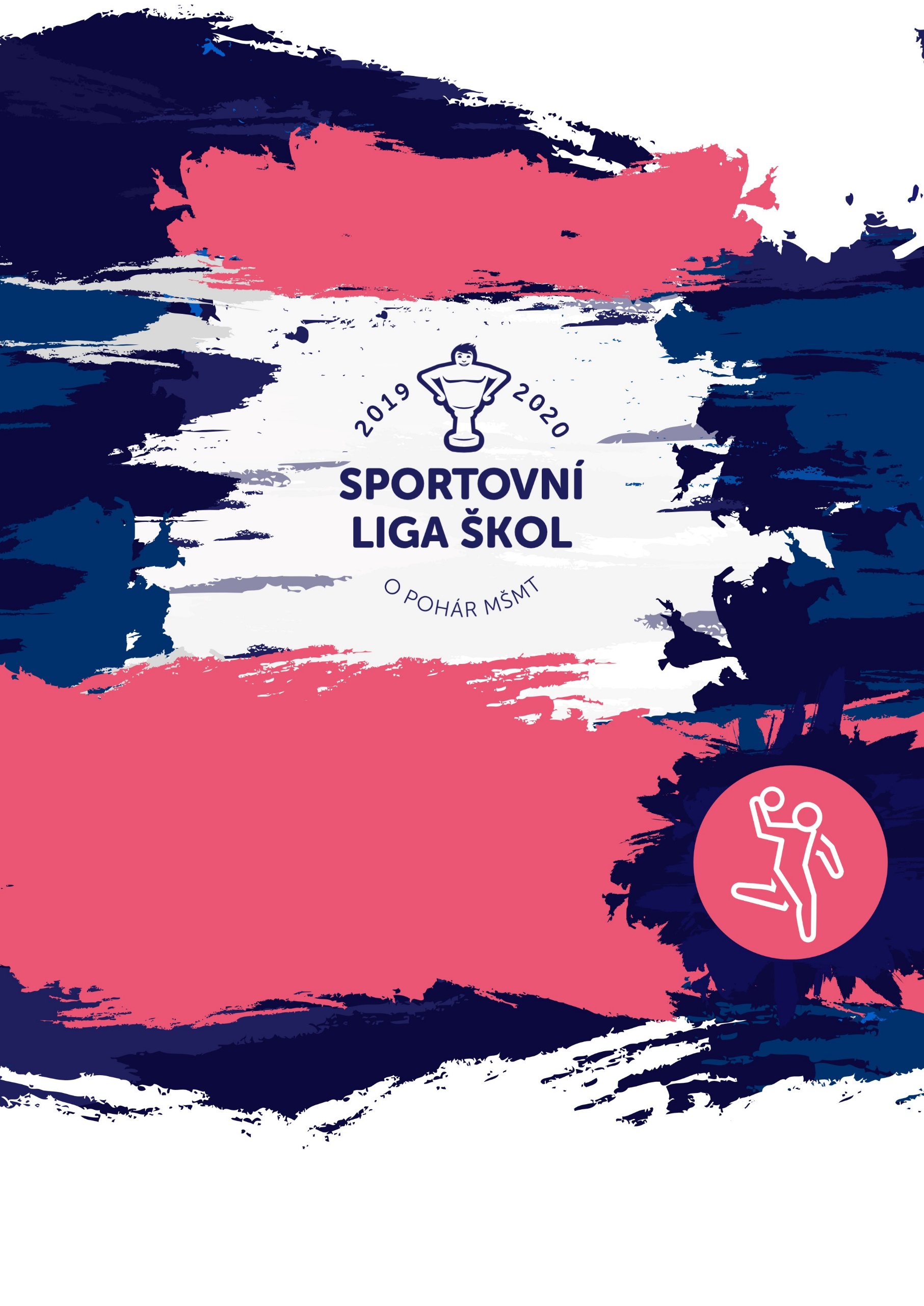   VŠEOBECNÁ USTANOVENÍ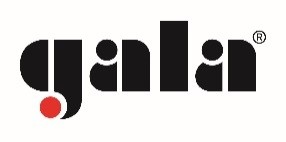 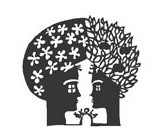 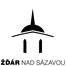 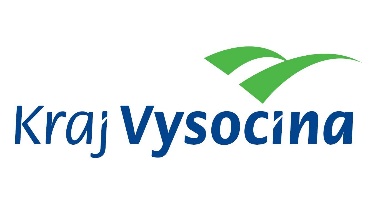 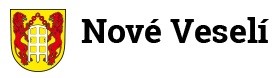 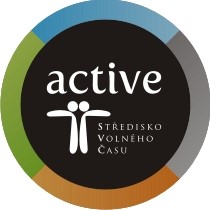 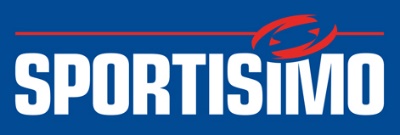 TECHNICKÁ USTANOVENÍČASOVÝ HARMONOGRAM TURNAJESTŘEDA, 6. 5. 2020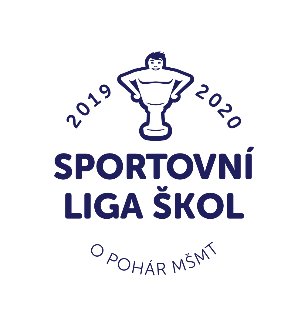 ČTVRTEK, 7. 5. 2020PŘÍLOHY – PŘÍLOHA P1 (PŘÍHLÁŠKA NA SOUTĚŽ)Ředitelství školy potvrzuje, že žáci a žákyně uvedení na soupisce jsou žáky denního studia školy, uvedeného věku a nikdo z uvedených žáků není osvobozen od TV a nemá III. nebo IV. zdravotní klasifikaci.PŘÍLOHY – PŘÍLOHA P2 (NÁVRATKA)PŘÍLOHY – PŘÍLOHA P3 (SEZNAM UBYTOVANÝCH)PŘÍLOHY – PŘÍLOHA P4 (SOUHLAS S GDPR)vyslovuji souhlas,aby Asociace školních sportovních klubů České republiky, z.s.  (dále jen „AŠSK“) v souvislosti se soutěží či jinou akcí pořídila, shromažďovala a zpracovávala bez časového i prostorového omezení osobní údaje mého dítěte a využívala fotografie a audiovizuální záznamy dítěte, a to v níže uvedeném rozsahu a za následujících podmínek:  DRUH OSOBNÍCH ÚDAJŮ:   jméno + příjmení (dále jen „Osobní údaje“)  fotografie, audiovizuální (dále jen „AV“) záznamZPRACOVATEL OSOBNÍCH ÚDAJŮ:   AŠSK a jí pověření zaměstnanciv případě fotografií a AV záznamů samotných pak pracovníci dodavatelů vytvářející materiály, ve kterých budou fotografie a AV záznamy použity  ZPŮSOB VYUŽITÍ OSOBNÍCH ÚDAJŮ:  fotografie samotné (ať už v podobě hmotné či digitalizované /nehmotné) či AV záznamy budou použity v reklamních/propagačních materiálech AŠSK, v materiálech pro prezentaci činnosti AŠSK též jako ilustrační fotografie či AV záznamy k článkům publikovaným AŠSK, to vše v použití jak interním (v rámci AŠSK), tak i externím (publikování navenek – zpřístupňování veřejnosti – např. prostřednictvím internetu, tištěných materiálů apod.), to vše zejména ve vazbě na informování o soutěži a v souvislosti s dokumentací a následnou prezentací soutěže  fotografie i AV záznamy mohou být využívány v tištěné, elektronické i jakékoli další podobě  fotografie i AV záznamy mohou být změněny, použity jako součást díla souborného nebo může být použita pouze jejich část, anebo nemusí být využity vůbec, to vše dle potřeby AŠSKMÍSTO ULOŽENÍ OSOBNÍCH ÚDAJŮ:  počítačový server a další nosiče elektronických informací v dispozici AŠSK  spisovna AŠSKZPŘÍSTUPNĚNÍ OSOBNÍCH ÚDAJŮ TŘETÍM OSOBÁM:  na sdíleném paměťovém disku (intranetu) AŠSK přístupném zaměstnancům AŠSK v souvislosti s jejich pracovní činností   uveřejnění v interních a firemních publikacích AŠSKuveřejnění v externích publikacích a článcích AŠSK a v digitálních médiích (např. prostřednictvím internetových stránek či sociálních sítí)  použití v souvislosti s dalšími aktivitami AŠSK, kde to bude opodstatněné  v odůvodněných případech předání jiným subjektům, a to na základě zákona (např. MŠMT)Současně jsem srozuměn/a s tím, že mohu uplatnit své právo na přístup a opravu osobních údajů dítěte, nebo jejich výmaz, případně požadovat nápravu porušení povinností při jejich zpracování, kontaktováním AŠSK. Tento souhlas je vyhotoven v souladu s pravidly GDPR, dále v souladu s § 84 a § 85 násl. občanského zákoníku v platném znění, a v souladu se zákonem č. 110/2019 Sb., o zpracování osobních údajů, která upravují nakládání s osobními údaji a pořizování a používání podobizny.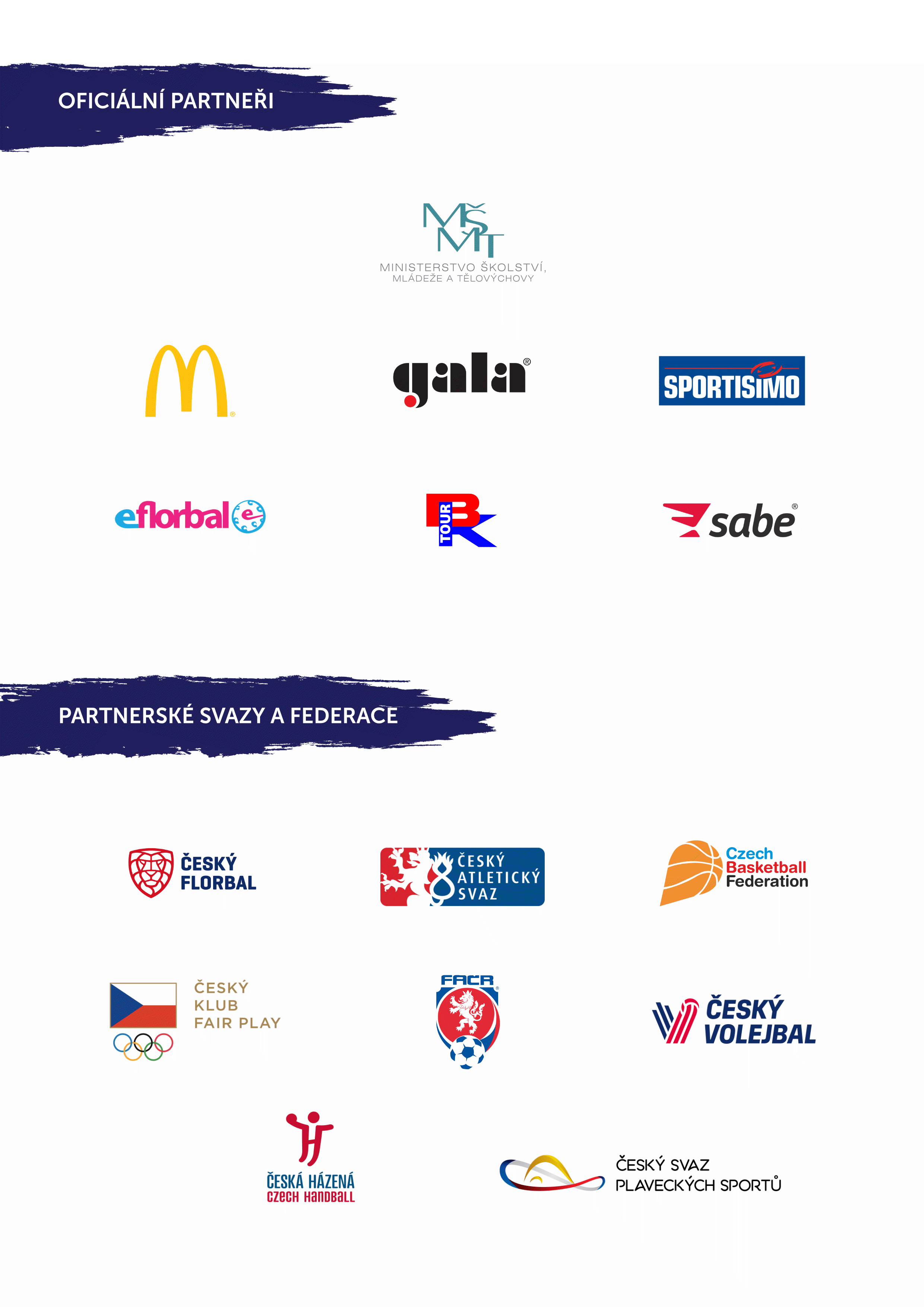 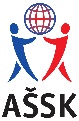 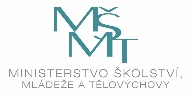 POŘADATEL:Z pověření VV AŠSK ČR pořádá Active-středisko volného času, příspěvková organizace Žďár nad Sázavou ve spolupráci se Základní školou a Mateřskou školou Nové VeselíZÁŠTITA:Ing. Martin Mrkos ACCA – starosta města Žďár nad SázavouTERMÍN KONÁNÍ:6. – 7. 5. 2020MÍSTO KONÁNÍ:Sportovní hala TJ Žďár nad Sázavou, Jungmannova 8Sportovní hala Nové Veselí, Žďárská 356SPORTOVNÍ KANCELÁŘ: Jméno:               Mgr. Luboš StrakaTel.:, e-mail:       602 611 916,   straka@activezdar.cz  Adresa:               Dolní 2274/3, 591 01 Žďár nad SázavouÚČASTNÍCI:Řádně přihlášené školy, které zvítězily v kvalifikacích ve skupinách A-E a družstvo pořadatelů. Družstvo má maximálně 14 hráčů a dva vedoucí, dvě sady dresů různé barvy včetně čísel a vlastní míče na rozcvičení. Doprovod tvoří vedoucí družstva a trenér, tj. maximálně 2 dospělé osoby. Alespoň jedna osoba musí být v pracovněprávním vztahu s vysílající školou.KATEGORIE:IV. – žáci 8. – 9. tříd a příslušné ročníky víceletých gymnázií V kategorii mohou startovat družstva za těchto podmínek: Družstvo je složeno z žáků jedné školyČlenové družstva musí odpovídat příslušnou třídouObě podmínky musí být splněny zároveň.Start mladších žáků za starší není povolen od krajských kol.UPOZORNĚNÍ: Pokud žák opakuje ročník, zařadíte jej do té kategorie, které by odpovídal, pokud by ročník neopakoval. Případné odklady žáků nemají na podmínky startu pro školní rok 2019/2020 vliv.PŘÍKLAD: Žák sedmé třídy jednou propadl a nyní navštěvuje sedmou třídu. Dle věku by měl navštěvovat osmou třídu. Pro účast v školních sportovních soutěžích bude zařazen do kategorie IV.Soutěže probíhají bez účasti studentů sportovních gymnázií.ORGANIZAČNÍ VÝBOR:Ředitel soutěže:                   Mgr. Luboš StrakaSportovní ředitel:                 Mgr. Tomáš Augustýn, Ph.D.Technický ředitel:                Zbyněk KalinaTechnické zabezpečení:    Mgr. Renata VránkováZdravotní zajištění:             Jakub Sojka ČESTNÉ PŘEDSEDNICTVO:Ing. Martin Mrkos, ACCA – starosta města Žďár nad SázavouMVDr. Zdeněk Křivánek – starosta městyse Nové VeselíIng. Jana Fialová – radní Kraje VysočinaIng. Ludmila Řezníčkova – místostarostka města Žďár nad Sáz.Mgr. Svatava Ságnerová – prezidentka AŠSK ČRVlastimil Hejcman – garant házené AŠSK ČRPŘIHLÁŠKY:Zasílejte do středy 29. dubna 2020 spolu s návratkou na email straka@activezdar.cz, na předtištěném formuláři AŠSK (příloha P1).V přihlášce uveďte kategorii (D/CH), přesný název školy s přesnou adresou (bez zkratek), PSČ, jméno a datum narození hráčů a jméno vedoucího družstva (telefon, e-mail). Přihláška musí být potvrzená ředitelem školy. Kvůli zajištění ubytování a stravování bezpodmínečně uveďte do návratky závazný počet účastníků. V případě, že družstvo nebude ve stanoveném termínu řádně přihlášeno, ztrácí nárok na start v soutěži.ÚČASTNICKÝ POPLATEK:Účastnický poplatek se nehradíPREZENCE:Proběhne 6. května od 10,00 do 11,15 v budově VOŠ a SPŠ strojírenská, Studentská 1, Žďár nad Sázavou Vedoucí předloží:a.	definitivní soupisku družstva (příloha P1) potvrzenou ředitelem školy a Krajskou radou; musí být vyznačeno členství v AŠSK ČR b.	potvrzené souhlasy GDPR (příloha P4)Ve vymezeném čase se musí prezentovat všichni hráči družstva. Dodatečný příchod – příjezd hráče a následná prezence není povolená.TECHNICKÁ PORADA:Proběhne od 12,00 ve Sportovní hale TJ Žďár nad Sázavou, Jungmannova 8.  Účast alespoň jednoho zástupce družstva na technické poradě je povinná.FINANČNÍ ZABEZPEČENÍ ÚČASTNÍKŮ:Členům AŠSK ČR i nečlenům je hrazeno stravování a ubytování.Ubytování den před zahájením RF je zajištěno a hrazeno pro družstva ze vzdálenějších destinací, tj. vzdálenost nad 200 km a doba dojezdu přes 2,5 hodiny. Jízdné se neproplácí.Technické a organizační zabezpečení soutěže proběhne na základě uzavřené Smlouvy o pořadatelství a schváleného rozpočtu akce Výkonným výborem AŠSK.UBYTOVÁNÍ:Domov mládeže VOŠ a SPŠ strojírenská, Studentská 1, Žďár nad SázavouSTRAVOVÁNÍ:Domov mládeže VOŠ a SPŠ strojírenská, Studentská 1, Žďár nad SázavouKAUCE:Vedoucí družstva složí při prezenci osobě pověřené pořadatelem zálohu ve výši 1000,-Kč na úhradu případných škod způsobených jeho družstvem na pokojích hotelu, ve vyhrazených šatnách či jiném zařízení sportoviště. Záloha bude vrácena, nebudou-li problémy, po předání pokojů.ZDRAVOTNÍ ZABEZPEČENÍ A DOZOR NA ŽÁKY:Účastníci akce nejsou pořadatelem pojištěny proti úrazům, krádežím ani ztrátám. VV AŠSK ČR doporučuje, aby účastníci uzavřeli individuální úrazové pojištění. Za zdravotní způsobilost odpovídá vysílající škola. Účastníci musí mít s sebou průkazku zdravotní pojišťovny. Dozor nad účastníky zajišťuje v plném rozsahu a po celou dobu soutěže vysílající škola. (Vyhláška MŠMT ČR č.55/2005 §7, odst. 2) Vedoucí družstev odpovídají po celou dobu soutěže za bezpečnost a chování členů výpravy.PODMÍNKY ÚČASTI:Soutěž je řízena všeobecnými podmínkami AŠSK. V družstvech mohou startovat pouze žáci a žákyně příslušné školy, kteří jsou uvedeni na soupisce potvrzené ředitelem školy. Dále mohou startovat pouze žáci a žákyně gymnázií splňující podmínky pro účast na soutěžích AŠSK – viz Termínový kalendář str. 7. Za zdravotní způsobilost zodpovídá vedoucí družstva. Účastníci nejsou pojištěni proti úrazu a případným ztrátám. Účastníci mají u sebe kartičky zdravotní pojišťovny.PŘEDPIS:Hraje se dle pravidel ČSH a těchto propozic.MATERIÁLNÍ ZABEZPEČENÍ:Soutěž se odehraje s míči značky Gala, které zajistí pořadatel.PROTESTY:Případnou námitku podává vedoucí družstva písemně do 15 minut po skončení utkání řediteli soutěž se vkladem 300 Kč. Protesty řeší soutěžní komise. V případě zamítnutí propadá vklad pořadateli.SOUTĚŽNÍ KOMISE:Sportovní ředitel soutěže: Mgr. Tomáš Augustýn, PH.D.Garant sportu AŠSK ČR: Vlastimil HejcmanHlavní rozhodčí: Zástupce za dívky: (bude jmenován na technické poradě)Zástupce za chlapce: (bude jmenován na technické poradě)SYSTÉM SOUTĚŽE:Hraje se ve dvou skupinách systémem každý s každým. Celky na 1. a 2. místě se utkají v semifinále křížem (1Ax2B, 1Bx2A) o postup do finále. Poražení semifinalisté hrají o 3. místo. Družstva na třetím místě ve skupinách hrají o konečné 5. místoNASAZENÍ DRUŽSTEV:Vítězové kvalifikačních skupin budou nasazeni dle klíče schváleného VV AŠSK ČR:skupina I. - vítězové kvalifikační skupiny E, D, A skupina II. - vítězové kvalifikační skupiny F (pořadatel), C, BHRACÍ DOBA:Hraje se 2 x 20 minut, přestávka mezi poločasy je 5 minutSTANOVENÍ POŘADÍ A DALŠÍ PŘEDPISY:V případě rovnosti bodů dvou nebo více družstev rozhoduje o umístění ve skupinách:větší počet bodů ze vzájemných utkání                                                        větší rozdíl branek ze vzájemných zápasů                                                    větší počet vstřelených branek ze vzájemných zápasů                           větší rozdíl branek ze všech utkání                                                                větší počet vstřelených branek ze všech zápasů                                       pět sedmimetrových hodů (po 5 hodech – náhlá smrt)V případě nerozhodných výsledků v semifinále a utkání o konečné pořadí se bude střílet 5 sedmimetrových hodů (po 5 hodech – náhlá smrt)CENY:Medaile a poháry věnované AŠSK ČR. Nejúspěšnější účastníci získají věcné ceny od generálního partnera AŠSK, společnosti SPORTISIMO.Individuálně budou ocenění nejlepší hráč, střelec a brankář v kategoriích chlapci a dívky.OBČERSTVENÍDružstvům bude poskytnut pitný režimDŮLEŽITÉ UPOZORNĚNÍ1. Povinností družstev je zúčastnit se zahajovacího i závěrečného ceremoniálu. V případě nedodržení tohoto požadavku bude tým hodnocen mimo soutěž!  2. Nedodrží-li kterékoliv družstvo podmínky účasti s úmyslem získat neoprávněnou výhodu, může být rozhodnutím pořadatele ze soutěže vyloučeno. Takto vyloučené družstvo je následně povinno uhradit pořadateli vzniklé náklady na jeho účast. 3. Povinná je účast vedoucího družstva na technické poradě.4. Vedoucí družstva odpovídá za pořádek v šatnách.5. Pokud se nominované (přihlášené) družstvo nedostaví na kvalifikaci bez prokazatelné písemné omluvy zaslané nejpozději 1 týden před konáním RF a příslušný kraj nepošle náhradu, je původně nominované (přihlášené) družstvo povinno uhradit pořadateli náklady spojené s přípravou jeho startu. Nedodrží-li kterékoliv družstvo podmínky účasti s úmyslem získat neoprávněnou výhodu, může být rozhodnutím soutěžní komise ze soutěže vyloučeno. Takto vyloučené družstvo je následně povinno uhradit pořadateli vzniklé náklady za svoji účast.DOPRAVNÍ DISPOZICE:K dopravě mezi halami budou zajištěny autobusy. Rozpis autobusů je součástí celkového programu RF.Mgr. Luboš StrakaMgr. Vlastimil HejcmanŘeditel soutěžeGarant házené AŠSK ČR, z. s.10:00 – 11:15Prezence10:45 – 11:45Oběd12:00 – 12:30Technická porada12:45Slavnostní zahájení13:20Odjezd autobusů do Nového Veselí14:00 – 19:00Utkání ve skupinách17:15, 19:15Odjezd autobusů z Nového VeselíUTKÁNÍ VE SKUPINÁCHUTKÁNÍ VE SKUPINÁCHUTKÁNÍ VE SKUPINÁCHUTKÁNÍ VE SKUPINÁCHSKUPINAAHALA -  Žďár nad SázavouDívky I., Dívky II.SKUPINABHALA – Nové VeselíChlapci I. , Chlapci II.13:45F : C     dívky14:10F : C chlapci14:40E : D     dívky15:00E : D chlapci15:35F : B    dívky15:50F : B chlapci16:30E : A     dívky16:40E : A chlapci17:25B : C    dívky17:30B : C chlapci18:20A : D     dívky18:20A : D chlapci19:00 – 20:00večeře6:00 – 7:00snídaně 7:00odjezd autobusu do Nového Veselí od Domova mládeže8:00odjezd autobusu do Nového Veselí od Domova mládeže9:30odjezd autobusu do Nového Veselí od Sportovní haly11:15odjezd autobusu do Nového Veselí od Sportovní halyROZPIS UTKÁNÍROZPIS UTKÁNÍROZPIS UTKÁNÍROZPIS UTKÁNÍSKUPINA CHLAPCII. HALA – Žďár nad SázavoudívkySKUPINA DÍVKYII. HALA – Nové Veselíchlapci7:50Semifinále 1. A – 2. B7:50Semifinále 1. A – 2. B8:40Semifinále 1. B – 2. A8:40Semifinále 1. B – 2. A9:30Utkání o 5. místo9:30Utkání o 5. místo10:20Utkání o 3. místo10:20Utkání o 3. místo11:30Finále dívky12:30Finále chlapci12:00Obědový balíček13:30Slavnostní vyhlášení výsledků13:50Zakončení turnaje14:00odjezdy autobusů do Žďáru nad SázavouPŘIHLÁŠKA NA SOUTĚŽ(PREZENČNÍ LISTINA SOUTĚŽÍCÍCH A DOPROVODU)PŘIHLÁŠKA NA SOUTĚŽ(PREZENČNÍ LISTINA SOUTĚŽÍCÍCH A DOPROVODU)PŘIHLÁŠKA NA SOUTĚŽ(PREZENČNÍ LISTINA SOUTĚŽÍCÍCH A DOPROVODU)PŘIHLÁŠKA NA SOUTĚŽ(PREZENČNÍ LISTINA SOUTĚŽÍCÍCH A DOPROVODU)PŘIHLÁŠKA NA SOUTĚŽ(PREZENČNÍ LISTINA SOUTĚŽÍCÍCH A DOPROVODU)PŘIHLÁŠKA NA SOUTĚŽ(PREZENČNÍ LISTINA SOUTĚŽÍCÍCH A DOPROVODU)PŘIHLÁŠKA NA SOUTĚŽ(PREZENČNÍ LISTINA SOUTĚŽÍCÍCH A DOPROVODU)PŘIHLÁŠKA NA SOUTĚŽ(PREZENČNÍ LISTINA SOUTĚŽÍCÍCH A DOPROVODU)PŘIHLÁŠKA NA SOUTĚŽ(PREZENČNÍ LISTINA SOUTĚŽÍCÍCH A DOPROVODU)PŘIHLÁŠKA NA SOUTĚŽ(PREZENČNÍ LISTINA SOUTĚŽÍCÍCH A DOPROVODU)PŘIHLÁŠKA NA SOUTĚŽ(PREZENČNÍ LISTINA SOUTĚŽÍCÍCH A DOPROVODU)PŘIHLÁŠKA NA SOUTĚŽ(PREZENČNÍ LISTINA SOUTĚŽÍCÍCH A DOPROVODU)Název, datum a místo konání akceNázev, datum a místo konání akceNázev, datum a místo konání akceNázev, datum a místo konání akceNázev, datum a místo konání akceNázev, datum a místo konání akceNázev, datum a místo konání akceVěková kat.Věková kat.Věková kat.KategorieKategorieRF HÁZENÁ SLŠ
O pohár MŠMTRF HÁZENÁ SLŠ
O pohár MŠMTRF HÁZENÁ SLŠ
O pohár MŠMTRF HÁZENÁ SLŠ
O pohár MŠMTRF HÁZENÁ SLŠ
O pohár MŠMTRF HÁZENÁ SLŠ
O pohár MŠMTRF HÁZENÁ SLŠ
O pohár MŠMTIV.IV.IV.CHLAPCICHLAPCIRF AŠSK ČR – Žďár nad Sázavou, Nové Veselí6.–7. 5. 2020  RF AŠSK ČR – Žďár nad Sázavou, Nové Veselí6.–7. 5. 2020  RF AŠSK ČR – Žďár nad Sázavou, Nové Veselí6.–7. 5. 2020  RF AŠSK ČR – Žďár nad Sázavou, Nové Veselí6.–7. 5. 2020  RF AŠSK ČR – Žďár nad Sázavou, Nové Veselí6.–7. 5. 2020  RF AŠSK ČR – Žďár nad Sázavou, Nové Veselí6.–7. 5. 2020  RF AŠSK ČR – Žďár nad Sázavou, Nové Veselí6.–7. 5. 2020  IV.IV.IV.DÍVKYDÍVKYŠkolníkoloŠkolníkoloOkrskové koloOkresní koloOkresní koloOkresní koloKrajské koloKrajské koloKrajské koloKvalifikaceKvalifikaceRepublikové fináleNázev školy (ŠSK)Název školy (ŠSK)Název školy (ŠSK)Název školy (ŠSK)Adresa (ulice, PSČ, obec), e-mail, telefonAdresa (ulice, PSČ, obec), e-mail, telefonAdresa (ulice, PSČ, obec), e-mail, telefonAdresa (ulice, PSČ, obec), e-mail, telefonAdresa (ulice, PSČ, obec), e-mail, telefonAdresa (ulice, PSČ, obec), e-mail, telefonAdresa (ulice, PSČ, obec), e-mail, telefonAdresa (ulice, PSČ, obec), e-mail, telefonIČO školy (*povinný údaj)IČO školy (*povinný údaj)IČO školy (*povinný údaj)IČO školy (*povinný údaj)Vedoucí, trenér (jména)Vedoucí, trenér (jména)Vedoucí, trenér (jména)Vedoucí, trenér (jména)e-mail, telefone-mail, telefone-mail, telefone-mail, telefone-mail, telefonRok narozeníRok narozeníRok narozeníPoř. č.Soutěžící (příjmení, jméno)Soutěžící (příjmení, jméno)Soutěžící (příjmení, jméno)Soutěžící (příjmení, jméno)Rok nar.Rok nar.Rok nar.TřídaČíslo dresuČíslo dresuČíslo dresuPoř. č.Soutěžící (příjmení, jméno)Soutěžící (příjmení, jméno)Soutěžící (příjmení, jméno)Soutěžící (příjmení, jméno)Rok nar.Rok nar.Rok nar.Třídasada 1: sada 1: sada 2: VdnePotvrzení příslušné rady AŠSK ČRRazítko a podpis ředitele školyČestné prohlášení zúčastněné školy, že: JE/NENÍ členem AŠSK ČR (nehodící se škrtněte).Registrační číslo klubu AŠSK ČRRegistrační číslo klubu AŠSK ČRRegistrační číslo klubu AŠSK ČRRegistrační číslo klubu AŠSK ČRRegistrační číslo klubu AŠSK ČRRegistrační číslo klubu AŠSK ČRRegistrační číslo klubu AŠSK ČRRegistrační číslo klubu AŠSK ČRRegistrační číslo klubu AŠSK ČRRegistrační číslo klubu AŠSK ČRČestné prohlášení zúčastněné školy, že: JE/NENÍ členem AŠSK ČR (nehodící se škrtněte).REPUBLIKOVÉ FINÁLE SLŠ V HÁZENÉ6.–7. 5. 2020, ŽĎÁR NAD SÁZAVOU, NOVÉ VESELÍREPUBLIKOVÉ FINÁLE SLŠ V HÁZENÉ6.–7. 5. 2020, ŽĎÁR NAD SÁZAVOU, NOVÉ VESELÍREPUBLIKOVÉ FINÁLE SLŠ V HÁZENÉ6.–7. 5. 2020, ŽĎÁR NAD SÁZAVOU, NOVÉ VESELÍREPUBLIKOVÉ FINÁLE SLŠ V HÁZENÉ6.–7. 5. 2020, ŽĎÁR NAD SÁZAVOU, NOVÉ VESELÍREPUBLIKOVÉ FINÁLE SLŠ V HÁZENÉ6.–7. 5. 2020, ŽĎÁR NAD SÁZAVOU, NOVÉ VESELÍREPUBLIKOVÉ FINÁLE SLŠ V HÁZENÉ6.–7. 5. 2020, ŽĎÁR NAD SÁZAVOU, NOVÉ VESELÍKRAJKRAJOKRESOKRESŠKOLA (uvést přesný název a adresu)ŠKOLA (uvést přesný název a adresu)ŠKOLA (uvést přesný název a adresu)ŠKOLA (uvést přesný název a adresu)PSČ:ŠkolaJE / NENÍJE / NENÍčlenem AŠSK ČR.členem AŠSK ČR.PŘÍJMENÍ A JMÉNO vedoucíhoPŘÍJMENÍ A JMÉNO vedoucíhoTELEFON na vedoucíhoTELEFON na vedoucíhoE-MAIL na vedoucíhoE-MAIL na vedoucíhoZPŮSOB DOPRAVY (ZAKROUŽKUJTE)ZPŮSOB DOPRAVY (ZAKROUŽKUJTE)ZPŮSOB DOPRAVY (ZAKROUŽKUJTE)ZPŮSOB DOPRAVY (ZAKROUŽKUJTE)ZPŮSOB DOPRAVY (ZAKROUŽKUJTE)VlakVlakVlakVlakVlakAutobusAutobusAutobusAutobusAutobusVlastní auto (ZŮSTÁVÁ / NEZŮSTÁVÁ v místě)Vlastní auto (ZŮSTÁVÁ / NEZŮSTÁVÁ v místě)Vlastní auto (ZŮSTÁVÁ / NEZŮSTÁVÁ v místě)Vlastní auto (ZŮSTÁVÁ / NEZŮSTÁVÁ v místě)Vlastní auto (ZŮSTÁVÁ / NEZŮSTÁVÁ v místě)DATUM A ČAS PŘÍJEZDUDATUM A ČAS PŘÍJEZDUNávratku zašlete společně s přihláškou na RF do 29. 4. 2020
na emailovou adresu straka@activezdar.cz.Návratku zašlete společně s přihláškou na RF do 29. 4. 2020
na emailovou adresu straka@activezdar.cz.Návratku zašlete společně s přihláškou na RF do 29. 4. 2020
na emailovou adresu straka@activezdar.cz.Návratku zašlete společně s přihláškou na RF do 29. 4. 2020
na emailovou adresu straka@activezdar.cz.Návratku zašlete společně s přihláškou na RF do 29. 4. 2020
na emailovou adresu straka@activezdar.cz.REPUBLIKOVÉ FINÁLE SLŠ V HÁZENÉ6.–7. 5. 2020, ŽĎÁR NAD SÁZAVOU, NOVÉ VESELÍREPUBLIKOVÉ FINÁLE SLŠ V HÁZENÉ6.–7. 5. 2020, ŽĎÁR NAD SÁZAVOU, NOVÉ VESELÍREPUBLIKOVÉ FINÁLE SLŠ V HÁZENÉ6.–7. 5. 2020, ŽĎÁR NAD SÁZAVOU, NOVÉ VESELÍREPUBLIKOVÉ FINÁLE SLŠ V HÁZENÉ6.–7. 5. 2020, ŽĎÁR NAD SÁZAVOU, NOVÉ VESELÍREPUBLIKOVÉ FINÁLE SLŠ V HÁZENÉ6.–7. 5. 2020, ŽĎÁR NAD SÁZAVOU, NOVÉ VESELÍOFICIÁLNÍ NÁZEV
A ADRESA ŠKOLYOFICIÁLNÍ NÁZEV
A ADRESA ŠKOLYSEZNAM UBYTOVANÝCHSEZNAM UBYTOVANÝCHSEZNAM UBYTOVANÝCHSEZNAM UBYTOVANÝCHSEZNAM UBYTOVANÝCHPoř. č.Příjmení, jménoDat. NarozeníAdresa bydlištěDOPROVODDOPROVODDOPROVODDOPROVODVyplněné zašlete prosím na email straka@activezdar.cz.Vyplněné zašlete prosím na email straka@activezdar.cz.Vyplněné zašlete prosím na email straka@activezdar.cz.Vyplněné zašlete prosím na email straka@activezdar.cz.SOUHLAS S POŘÍZENÍM A ZPRACOVÁNÍM OSOBNÍCH ÚDAJŮ A POUŽITÍM FOTOGRAFICKÝCH A AUDIOVIZUÁLNÍCH ZÁZNAMŮ OSOBYSOUHLAS S POŘÍZENÍM A ZPRACOVÁNÍM OSOBNÍCH ÚDAJŮ A POUŽITÍM FOTOGRAFICKÝCH A AUDIOVIZUÁLNÍCH ZÁZNAMŮ OSOBYJá, níže podepsaný,Já, níže podepsaný,příjmení, jménonar.bytemtelefonní kontaktjakožto zákonný zástupce mého dítěte (dále jen „dítě“)jakožto zákonný zástupce mého dítěte (dále jen „dítě“)příjmení, jménonar.bytemV souvislosti s účastí mého dítěte na sportovní akciV souvislosti s účastí mého dítěte na sportovní akciREPUBLIKOVÉ FINÁLE SLŠ V HÁZENÉ, kat. IVREPUBLIKOVÉ FINÁLE SLŠ V HÁZENÉ, kat. IVpořádané Asociací školních sportovních klubůpořádané Asociací školních sportovních klubův termínu6. – 7. 5. 2020na místěŽĎÁR NAD SÁZAVOU, NOVÉ VESELÍ (dále jen soutěž) (dále jen soutěž)Vdnepodpis